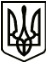 МЕНСЬКА МІСЬКА РАДА(дванадцята сесія восьмого скликання) ПРОТОКОЛ пленарного засідання Менської міської ради 26 жовтня 2021року	м. Мена	№ ____13-00 сесійна залаМенської міської радиВ міській раді встановлено 26 депутатських мандатів, обрано 26 депутатів. На сесії зареєстровано 21 депутат, присутні 21 депутат, відсутні 5 депутатів.На пленарному засіданні 12 сесії Менської міської ради 8 скликання присутні:Нагорна А.О., помічник-консультант народного депутата України Гунька А.Г.; Прищепа В.В., заступник міського голови з питань діяльності виконавчих органів ради; Люшина В.Л., заступник начальника Відділу освіти Менської міської ради; Марцева Т.І., заступник начальника юридичного відділу Менської міської ради; Скирта О.В., головний спеціаліст відділу земельних відносин, агропромислового комплексу та екології Менської міської ради; Білогуб І.О., головний спеціаліст відділу земельних відносин, агропромислового комплексу та екології Менської міської ради; Боюн Р.А., староста Бірківського старостинського округу; Дорошенко В.П., голова фермерського господарства «Дорошенко В.П.»; Прищепа О.М., журналіст СусідиСіті.Згідно ст. 5, 6 Регламенту Менської міської ради 8 скликання Сесії ради проводяться гласно із забезпеченням права кожного бути присутнім на них, крім випадків передбачених законодавством. Порядок доступу до засідань визначається радою відповідно до закону та цього Регламенту. Представники засобів масової інформації та журналісти, які бажають бути присутніми на пленарному засіданні сесії, допускаються за умови пред’явлення службового (журналістського) посвідчення.На засіданнях Ради та її органів можуть бути присутні народні депутати України, депутати обласної ради, представники центральних органів виконавчої влади, депутати та посадові особи Менської районної ради, голова та посадові особи Менської районної державної адміністрації, посадові особи місцевого самоврядування територіальної громади, старости, керівники підприємств, установ і організацій комунальної власності територіальної громади міста, запрошені особи, особи, присутність яких визначена Радою як обов’язкова, члени територіальної громади, інші особи, які виявили бажання бути присутніми за засіданнях. Для них у залі відводяться спеціальні місця.Інші особи за рішенням ради можуть бути присутніми на пленарних засіданнях ради під час розгляду питань порядку денного за умови встановлення їх особи. Для них відводяться місця позаду рядів місць для депутатів та осіб, визначених у пункті 1 цієї статті. Заяви про надання дозволу на участь в пленарному засіданні при розгляді конкретного питання порядку денного подаються зацікавленими особами не пізніше за один день до пленарного засідання сесії ради.Головуючий запропонував зайняти визначені місця і відкрив пленарне засідання 12-ї сесії Менської міської ради 8 скликання.ЗВУЧИТЬ ГІМН УКРАЇНИГоловуючий повідомив депутатів, що згідно ст. 46 п.4 Закону України „Про місцеве самоврядування в Україні” та ст.19, 20 Регламенту Менської міської ради сьогодні проводиться пленарне засідання 12-ї сесії Менської міської ради 8 скликання, з наступним порядком денним:584. Про внесення змін до Порядку утворення, організації діяльності та ліквідації наглядових рад комунальних  підприємств Менської міської ради.585. Про утворення старостинських округів.586. Про затвердження Положення про звання «Почесний громадянин Менської міської територіальної громади»587. Про затвердження програми підтримки розвитку місцевого самоврядування на території  Менської міської територіальної громади на 2021-2022 роки в новій редакції.588. Про затвердження Програми «Міський автобус» перевезення пасажирів по м. Мена на 2022-2024 роки та Порядку відшкодування різниці між тарифом на послуги з перевезення пасажирів та вартістю квитка.589. Про продовження Договору оренду цілісного майнового комплексу.590. Про затвердження Положення про діяльність аукціонної комісії для продажу об’єктів малої приватизації.591. Про затвердження положень про структурні підрозділи Менської міської ради.592. Про зміну назви та затвердження  Положення про Відділ культури Менської міської ради у новій редакції.593. Про створення наглядової ради КНП «Менський центр ПМСД»594. Про створення наглядової ради КНП «Менська міська лікарня»595. Про створення наглядової ради КП «Менакомунпослуга»596. Про створення Комунальної установи «Центр з обслуговування освітніх установ та закладів освіти» Менської міської ради.597. Про переведення закладів загальної середньої, дошкільної, позашкільної освіти, Степанівський міжшкільний навчально-виробничий комбінат та Комунальну установу «Менський інклюзивно-ресурсний центр» Менської міської ради Менського району Чернігівської області на умови самостійного ведення господарської діяльності та бухгалтерського обліку.598. Про внесення змін до штатного розпису Стольненського ЗЗСО І-ІІІ ступенів.599. Про внесення змін до структури та загальної чисельності виконавчого органу Менської міської ради з правом юридичної особи.600.  Про внесення змін до рішення № 62 «Про бюджет Менської міської територіальної громади на 2021 рік» від 23.12.2020 року.601. Про надання дозволів на розроблення проєктів землеустрою щодо відведення земельних ділянок по наданню у приватну власність для ведення особистого селянського господарства за межами с. Покровське гр. Тимошенко В.В., Тимошенко Т.В., Бич Т.І., Тимошенко В.В.602. Про затвердження проєкту землеустрою щодо відведення земельних ділянок в постійне користування.603. Про затвердження технічної документації щодо поділу земельної ділянки.604. Про затвердження проєктів землеустрою щодо відведення земельних ділянок у власність для ведення особистого селянського господарства на території Менської міської територіальної громади.605. Про внесення змін до Договору оренди землі від 12.05.2010 укладеного з КСТ «Дружба»606. Про затвердження технічної документації із землеустрою Грищенку К.П.607. Про надання дозволу на розроблення проєкту землеустрою щодо відведення земельної ділянки по наданню у приватну власність гр. Білогубу І.О. для ведення особистого селянського господарства за межами с.Куковичі.608. Про надання дозволу на розробку документації із землеустрою по встановленню меж земельних ділянок (паї)609. Про затвердження технічної документації із землеустрою громадянам Антоненко І.М. та Охонько О.І.610. Про надання дозволу на виготовлення технічної документації із землеустрою з метою передачі в оренду земельних ділянок (невитребуваних паїв) ТОВ «Агроресурс-2006» за межами с. Киселівка.611. Про надання дозволу на виготовлення технічної документації із землеустрою з метою передачі в оренду земельних ділянок (невитребуваних паїв) ТОВ «Агроресурс-2006» за межами с. Бірківка.612. Про затвердження технічної  документації із землеустрою по встановленню (відновлення) меж земельних ділянок (паї) 613. Про затвердження технічної документації щодо поділу земельної ділянки гр. Смущенку А.Ф.614. Про затвердження технічних документацій із землеустрою для будівництва і обслуговування житлового будинку, господарських будівель і споруд 615.  Про внесення змін до Договорів оренди землі від 02.08.2012 укладеного з ТОВ «Успіх-Мена»616. Про внесення змін до рішення 33 сесії Менської міської ради 7 скликання від 28 серпня 2019 року № 400.617. Про надання дозволу громадянам на розробку документації із землеустрою по встановленню меж земельних ділянок (паї) 618. Про затвердження технічних документацій із землеустрою щодо встановлення (відновлення) меж земельних ділянок в натурі для будівництва і обслуговування житлового будинку, господарських будівель і споруд.619. Про затвердження технічної  документації із землеустрою по встановленню меж земельних ділянок (паї) громадянам.620. Про затвердження проєкту землеустрою щодо відведення земельної ділянки у порядку зміни її цільового призначення гр. Босько Г.М.621. Про затвердження проєкту землеустрою щодо відведення земельної ділянки з метою передачі в оренду ТОВ «Менська аграрна компанія»622. Про затвердження проєкту землеустрою щодо відведення земельної ділянки з метою передачі в оренду Поді І.Є.623. Про затвердження проєктів землеустрою щодо відведення земельних ділянок з метою передачі в оренду Сірику Є.А.624. Про затвердження проєкту землеустрою щодо відведення земельної ділянки у приватну власність для садівництва Михеєнку О.А.625. Про затвердження проєктів землеустрою щодо відведення земельних ділянок у власність для ведення особистого селянського господарства.626. Про затвердження проєкту землеустрою щодо відведення земельної ділянки з метою передачі в оренду ПрАТ «ВФ Україна»627. Про надання дозволу на розроблення проекту землеустрою щодо відведення земельної ділянки по наданню у приватну власність для будівництва індивідуального гаражу.628. Про затвердження проекту землеустрою щодо відведення земельної ділянки зі зміною цільового призначення.629. Про дозвіл на  виготовлення проекту землеустрою щодо відведення    земельної ділянки для надання в оренду  ТОВ АД – Менський коопзаготпром.630. Про дозвіл на  виготовлення проекту землеустрою щодо відведення    земельної ділянки для надання в оренду  ФОП Тужик І.Ю.631. Про виготовлення технічної документацій із землеустрою щодо встановлення (відновлення) меж земельної ділянки в натурі ФГ «Дорошенко В.П.»632. Про включення земельної ділянки по вул. 8-го Березня № 22-б до переліку ділянок, які підлягають продажу.633. Про надання дозволу на розроблення проекту землеустрою щодо відведення земельної ділянки по наданню у приватну власність для садівництва гр. Юхименко Н.М.634. Про припинення права користування земельними ділянками наданими длягородництва громадянам.635. Про укладання договорів оренди землі з ПП «Бірківське» на новий строк.636. Про надання дозволів на розроблення проєктів землеустрою щодо відведення земельних ділянок по наданню у приватну власність для ведення особистого селянського господарства за межами населених пунктів гр. Підлипській Г.Н., Бурка Н.М.637. Про внесення змін до рішень Менської міської ради.638. Про надання дозволів на розроблення проєктів землеустрою щодо відведення земельних ділянок по наданню у приватну власність для ведення особистого селянського господарства за межами та в межах с. Феськівка.639. Про надання дозволів на розроблення проєктів землеустрою щодо відведення земельних ділянок по наданню у приватну власність для ведення особистого селянського господарства.640. Про надання дозволів на розроблення проєктів землеустрою щодо відведення земельних ділянок по наданню у приватну власність для ведення особистого селянського господарства за межами населених пунктів.641. Про надання дозволу на розроблення проєкту землеустрою щодо відведення земельної ділянки по наданню у приватну власність для ведення особистого селянського господарства за межами с. Покровське гр. Черток В.Б.642. Про розгляд звернень громадян щодо надання дозволу на розроблення проекту землеустрою щодо відведення земельної ділянки по наданню у приватну власність для ведення особистого селянського господарства.643. Про внесення змін до  Програми  по наданню пільг хворим з хронічною нирковою недостатністю, що отримують програмний гемодіаліз та проживають на території Менської територіальної громади на 2021-2022 роки.644. Про перейменування вулиці Жукова та провулку Жукова в місті Мена Чернігівської області.645. Про призупинення виконання рішення міської ради.646. Про внесення змін до складу комісії з обстеження меж міста Мена.647. Про надання дозволів на розроблення проєктів землеустрою щодо відведення земельних ділянок по наданню у приватну власність для ведення особистого селянського господарства за межами с. Киселівка, гр. Скирті С.О., Ніколайчик К.О., Ніколайчик Л.Л., Губенко А.В.648. Про надання дозволів на розроблення проєктів землеустрою щодо відведення земельних ділянок по наданню у приватну власність для ведення особистого селянського господарства за межами с. Бірківка, гр. Гудковій Т.М., Малай І.О.649. Про внесення змін до Тимчасового порядку видалення дерев, кущів та інших зелених насаджень за межами населених пунктів на території Менської міської територіальної громади.650. Про звітування депутатів Менської міської ради про свою роботу перед виборцями.ВИСТУПИВ:Стальниченко Ю.В. щодо зняття з порядку денного питання 584 «Про внесення змін до Порядку утворення, організації діяльності та ліквідації наглядових рад комунальних підприємств Менської міської ради», взамін якого за цим же номером на засіданні профільної комісії запропоновано новий проєкт рішення «Про самопредставництво Відділу освіти Менської міської ради в судах». Також на засіданнях постійних комісій було запропоновано зняти з порядку денного і направити на доопрацювання питання 594 «Про створення наглядової ради КНП «Менська міська лікарня». Для зручності під цим номером поставити проєкт рішення «Про внесення змін до Тимчасового порядку видалення дерев, кущів та інших зелених насаджень за межами населених пунктів на території Менської міської територіальної громади». Зняття з порядку денного та доопрацювання потребує проєкт рішення 650 «Про звітування депутатів Менської міської ради про свою роботу перед виборцями».Головуючий поставив на голосування запропоновані зміни до порядку денного.Хто проти? Хто утримався? Немає. Прийнято одноголосно.Пропонується прийняти запропонований проєкт порядку денного з внесеними змінами за основу та в цілому, а саме:584. Про самопредставництво Відділу освіти Менської міської ради в судах. 585. Про утворення старостинських округів.586. Про затвердження Положення про звання «Почесний громадянин Менської міської територіальної громади» 587.Про затвердження програми підтримки розвитку місцевого самоврядування на території Менської міської територіальної громади на 2021-2022 роки в новій редакції.588. Про затвердження Програми «Міський автобус» перевезення пасажирів по м. Мена на 2022-2024 роки та Порядку відшкодування різниці між тарифом на послуги з перевезення пасажирів та вартістю квитка.589. Про продовження Договору оренду цілісного майнового комплексу.590. Про затвердження Положення про діяльність аукціонної комісії для продажу об’єктів малої приватизації.591. Про затвердження положень про структурні підрозділи Менської міської ради.592. Про зміну назви та затвердження Положення про Відділ культури Менської міської ради у новій редакції.593. Про створення наглядової ради КНП «Менський центр ПМСД» 594. Про затвердження Тимчасового порядку видалення дерев, кущів та інших зелених насаджень за межами населених пунктів на території Менської міської територіальної громади (нова редакція)595. Про створення наглядової ради КП «Менакомунпослуга»596. Про створення Комунальної установи «Центр з обслуговування освітніх установ та закладів освіти» Менської міської ради.597. Про переведення закладів загальної середньої, дошкільної, позашкільної освіти, Степанівський міжшкільний навчально-виробничий комбінат та Комунальну установу «Менський інклюзивно-ресурсний центр» Менської міської ради Менського району Чернігівської області на умови самостійного ведення господарської діяльності та бухгалтерського обліку.598. Про внесення змін до штатного розпису Стольненського ЗЗСО І-ІІІ ступенів.599. Про внесення змін до структури та загальної чисельності виконавчого органу Менської міської ради з правом юридичної особи.600. Про внесення змін до рішення № 62 «Про бюджет Менської міської територіальної громади на 2021 рік» від 23.12.2020 року.601. Про надання дозволів на розроблення проєктів землеустрою щодо відведення земельних ділянок по наданню у приватну власність для ведення особистого селянського господарства за межами с. Покровське гр. Тимошенко В.В., Тимошенко Т.В., Бич Т.І., Тимошенко В.В. 602. Про затвердження проєкту землеустрою щодо відведення земельних ділянок в постійне користування. 603. Про затвердження технічної документації щодо поділу земельної ділянки.604. Про затвердження проєктів землеустрою щодо відведення земельних ділянок у власність для ведення особистого селянського господарства на території Менської міської територіальної громади.605. Про внесення змін до Договору оренди землі від 12.05.2010 укладеного з КСТ «Дружба» 606. Про затвердження технічної документації із землеустрою Грищенку К.П. 607. Про надання дозволу на розроблення проєкту землеустрою щодо відведення земельної ділянки по наданню у приватну власність гр. Білогубу І.О. для ведення особистого селянського господарства за межами с.Куковичі.608. Про надання дозволу на розробку документації із землеустрою по встановленню меж земельних ділянок (паї) 609. Про затвердження технічної документації із землеустрою громадянам Антоненко І.М. та Охонько О.І. 610. Про надання дозволу на виготовлення технічної документації із землеустрою з метою передачі в оренду земельних ділянок (невитребуваних паїв) ТОВ «Агроресурс2006» за межами с. Киселівка.611. Про надання дозволу на виготовлення технічної документації із землеустрою з метою передачі в оренду земельних ділянок (невитребуваних паїв) ТОВ «Агроресурс2006» за межами с. Бірківка. 612. Про затвердження технічної документації із землеустрою по встановленню (відновлення) меж земельних ділянок (паї) 613. Про затвердження технічної документації щодо поділу земельної ділянки гр. Смущенку А.Ф. 614. Про затвердження технічних документацій із землеустрою для будівництва і обслуговування житлового будинку, господарських будівель і споруд.615. Про внесення змін до Договорів оренди землі від 02.08.2012 укладеного з ТОВ «Успіх-Мена»616. Про внесення змін до рішення 33 сесії Менської міської ради 7 скликання від 28 серпня 2019 року №400.617. Про надання дозволу громадянам на розробку документації із землеустрою по встановленню меж земельних ділянок (паї)618. Про затвердження технічних документацій із землеустрою щодо встановлення (відновлення) меж земельних ділянок в натурі для будівництва і обслуговування житлового будинку, господарських будівель і споруд.619. Про затвердження технічної документації із землеустрою по встановленню меж земельних ділянок (паї) громадянам.620. Про затвердження проєкту землеустрою щодо відведення земельної ділянки у порядку зміни її цільового призначення гр. Босько Г.М. 621. Про затвердження проєкту землеустрою щодо відведення земельної ділянки з метою передачі в оренду ТОВ «Менська аграрна компанія» 622. Про затвердження проєкту землеустрою щодо відведення земельної ділянки з метою передачі в оренду Поді І.Є. 623. Про затвердження проєктів землеустрою щодо відведення земельних ділянок з метою передачі в оренду Сірику Є.А. 624. Про затвердження проєкту землеустрою щодо відведення земельної ділянки у приватну власність для садівництва Михеєнку О.А. 625. Про затвердження проєктів землеустрою щодо відведення земельних ділянок у власність для ведення особистого селянського господарства. 626. Про затвердження проєкту землеустрою щодо відведення земельної ділянки з метою передачі в оренду ПрАТ «ВФ Україна» 627. Про надання дозволу на розроблення проекту землеустрою щодо відведення земельної ділянки по наданню у приватну власність для будівництва індивідуального гаражу. 628. Про затвердження проєкту землеустрою щодо відведення земельної ділянки зі зміною цільового призначення.629. Про дозвіл на виготовлення проекту землеустрою щодо відведення земельної ділянки для надання в оренду ТОВ АД – Менський коопзаготпром. 630. Про дозвіл на виготовлення проекту землеустрою щодо відведення земельної ділянки для надання в оренду ФОП Тужик І.Ю.631. Про виготовлення технічної документацій із землеустрою щодо встановлення (відновлення) меж земельної ділянки в натурі ФГ «Дорошенко В.П.»632. Про включення земельної ділянки по вул. 8-го Березня № 22-б до переліку ділянок, які підлягають продажу.633. Про надання дозволу на розроблення проєкту землеустрою щодо відведення земельної ділянки по наданню у приватну власність для садівництва гр. Юхименко Н.М.634. Про припинення права користування земельними ділянками наданими длягородництва громадянам.635. Про укладання договорів оренди землі з ПП «Бірківське» на новий строк.636. Про надання дозволів на розроблення проєктів землеустрою щодо відведення земельних ділянок по наданню у приватну власність для ведення особистого селянського господарства за межами населених пунктів гр. Підлипській Г.Н., Бурка Н.М. 637. Про внесення змін до рішень Менської міської ради.638. Про надання дозволів на розроблення проєктів землеустрою щодо відведення земельних ділянок по наданню у приватну власність для ведення особистого селянського господарства за межами та в межах с. Феськівка.639. Про надання дозволів на розроблення проєктів землеустрою щодо відведення земельних ділянок по наданню у приватну власність для ведення особистого селянського господарства.640. Про надання дозволів на розроблення проєктів землеустрою щодо відведення земельних ділянок по наданню у приватну власність для ведення особистого селянського господарства за межами населених пунктів.641. Про надання дозволу на розроблення проєкту землеустрою щодо відведення земельної ділянки по наданню у приватну власність для ведення особистого селянського господарства за межами с. Покровське гр. Черток В.Б.642. Про розгляд звернень громадян щодо надання дозволу на розроблення проекту землеустрою щодо відведення земельної ділянки по наданню у приватну власність для ведення особистого селянського господарства.643. Про внесення змін до Програми по наданню пільг хворим з хронічною нирковою недостатністю, що отримують програмний гемодіаліз та проживають на території Менської територіальної громади на 2021-2022 роки.644. Про перейменування вулиці Жукова та провулку Жукова в місті Мена Чернігівської області.645. Про призупинення виконання рішення міської ради.646. Про внесення змін до складу комісії з обстеження меж міста Мена.647. Про надання дозволів на розроблення проєктів землеустрою щодо відведення земельних ділянок по наданню у приватну власність для ведення особистого селянського господарства за межами с. Киселівка, гр. Скирті С.О., Ніколайчик К.О., Ніколайчик Л.Л., Губенко А.В.648. Про надання дозволів на розроблення проєктів землеустрою щодо відведення земельних ділянок по наданню у приватну власність для ведення особистого селянського господарства за межами с. Бірківка, гр. Гудковій Т.М., Малай І.ОГОЛОСУВАЛИ:«ЗА» - «22», «проти» - «0», «утримались» - «0», не голосували – «0».Прийнято одноголосно.Шановні депутати!Є пропозиція затвердити такий порядок роботи сесії:для доповіді – до 20 хвилин, співдоповіді і заключного слова – до 10 хвилин. Виступаючим в обговоренні, для повторних виступів при обговоренні, для виступів за процедурою скороченого обговорення, для виступів з інформацією з питань порядку денного, для заяв, внесення запитів, резолюцій, надається час тривалістю до 3 хвилин, для виступів щодо кандидатур, процедури та з мотивів голосування, пояснень, зауважень, запитань, пропозицій, повідомлень і довідок, внесення поправок, а також виступів в «Різному» - до 2 хвилин. Кожні 2 години роботи сесії робити перерву 15 хвилин. Головуючий зазначив, що відповідно до статей 9, 33, 59, 74 Регламенту роботи Менської міської ради 8 скликання голосування може проходити з використанням електронної системи. Саме сьогодні, під час роботи на пленарному засіданні в тестовому режимі буде використовуватись система електронного голосування, тож відповідно до ст. 33 п. 5 Регламенту запросив членів лічильної комісії забезпечити контроль за ходом голосування. Всі результати голосування будуть відображатись у відомостях поіменного голосування.Інші пропозиції будуть? Так.ВИСТУПИВ:Депутат В.М. Кравцов запропонував проводити голосування по питанням сесії за спрощеною процедурою – підняттям рук, з відображенням результатів голосування у відомостях поіменного голосування, так як питання виносились на розгляд постійних комісій і вже обговорені депутатами. При голосуванні по питаннях, у розгляді яких не було досягнуто згоди, у випадку внесення доповнень чи пропозицій – проводити поіменне голосування. Головуючий поставив на голосування затвердження вищеназваного порядку роботи пленарного засідання з урахуванням пропозиції по голосуванню. Хто проти? Хто утримався? Немає. Прийнято одноголосно.Головуючий оголосив про перехід до розгляду питань порядку денного, та запропонував, у зв’язку з присутністю на пленарному засіданні сесії представника ФГ «Дорошенко В.П.» Дорошенка В.П. спочатку розглянути питання, що стосується цього господарства (без зміни номерації в порядку денному).631. Про виготовлення технічної документацій із землеустрою щодо встановлення (відновлення) меж земельної ділянки в натурі ФГ «Дорошенко В.П.»СЛУХАЛИ:Головуючий повідомив, що даний проєкт рішення був розглянутий на засіданні профільної  комісії, зауважень до проєкту не було, і поставив на голосування даний проєкт рішення.ГОЛОСУВАЛИ:«За» - 22, «Проти» - 0, «Утримались» - 0, Не голосували – 0ВИРІШИЛИ:Рішення «Про виготовлення технічної документацій із землеустрою щодо встановлення (відновлення) меж земельної ділянки в натурі ФГ «Дорошенко В.П.»» ПРИЙНЯТО.584. Про самопредставництво Відділу освіти Менської міської ради в судах.СЛУХАЛИ:Головуючий повідомив, що даний проєкт рішення був розглянутий на засіданні профільної  комісії, зауважень до проєкту не було, і поставив на голосування даний проєкт рішення.ГОЛОСУВАЛИ:«За» - 22, «Проти» - 0, «Утримались» - 0, Не голосували – 0ВИРІШИЛИ:Рішення «Про самопредставництво Відділу освіти Менської міської ради в судах» ПРИЙНЯТО.585. Про утворення старостинських округів.СЛУХАЛИ:Головуючий повідомив, що даний проєкт рішення був розглянутий на засіданні профільної  комісії, зауважень до проєкту не було, і поставив на голосування даний проєкт рішення.ГОЛОСУВАЛИ:«За» - 22, «Проти» - 0, «Утримались» - 0, Не голосували – 0ВИРІШИЛИ:Рішення «Про утворення старостинських округів» ПРИЙНЯТО.586. Про затвердження Положення про звання «Почесний громадянин Менської міської територіальної громади» СЛУХАЛИ:Головуючий повідомив, що даний проєкт рішення був розглянутий на засіданні профільної  комісії, зауважень до проєкту не було, і поставив на голосування даний проєкт рішення.ГОЛОСУВАЛИ:«За» - 22, «Проти» - 0, «Утримались» - 0, Не голосували – 0ВИРІШИЛИ:Рішення «Про затвердження Положення про звання «Почесний громадянин Менської міської територіальної громади»» ПРИЙНЯТО.587. Про затвердження програми підтримки розвитку місцевого самоврядування на території Менської міської територіальної громади на 2021-2022 роки в новій редакції.СЛУХАЛИ:Головуючий повідомив, що даний проєкт рішення був розглянутий на засіданні профільної комісії, зауважень до проєкту не було, і поставив на голосування даний проєкт рішення.ГОЛОСУВАЛИ:«За» - 22, «Проти» - 0, «Утримались» - 0, Не голосували – 0ВИРІШИЛИ:Рішення «Про затвердження програми підтримки розвитку місцевого самоврядування на території Менської міської територіальної громади на 2021-2022 роки в новій редакції» ПРИЙНЯТО.588. Про затвердження Програми «Міський автобус» перевезення пасажирів по м. Мена на 2022-2024 роки та Порядку відшкодування різниці між тарифом на послуги з перевезення пасажирів та вартістю квитка. СЛУХАЛИ:Головуючий повідомив, що даний проєкт рішення був розглянутий на засіданні профільної комісії, зауважень до проєкту не було, і поставив на голосування даний проєкт рішення.ГОЛОСУВАЛИ:«За» - 22, «Проти» - 0, «Утримались» - 0, Не голосували – 0ВИРІШИЛИ:Рішення «Про затвердження Програми «Міський автобус» перевезення пасажирів по м. Мена на 2022-2024 роки та Порядку відшкодування різниці між тарифом на послуги з перевезення пасажирів та вартістю квитка» ПРИЙНЯТО.589. Про продовження Договору оренду цілісного майнового комплексу.СЛУХАЛИ:Головуючий повідомив, що даний проєкт рішення був розглянутий на засіданні профільної комісії, зауважень до проєкту не було, і поставив на голосування даний проєкт рішення.ГОЛОСУВАЛИ:«За» - 22, «Проти» - 0, «Утримались» - 0, Не голосували – 0ВИРІШИЛИ:Рішення «Про продовження Договору оренду цілісного майнового комплексу» ПРИЙНЯТО.590. Про затвердження Положення про діяльність аукціонної комісії для продажу об’єктів малої приватизації.СЛУХАЛИ:Головуючий повідомив, що даний проєкт рішення був розглянутий на спільному засіданні постійних комісій, зауважень до проєкту не було, спитав, чи є у депутатів питання, пропозиції, доповнення. Питань, пропозицій, доповнень не було, і головуючий поставив на голосування даний проєкт рішення.ГОЛОСУВАЛИ:«За» - 22, «Проти» - 0, «Утримались» - 0, Не голосували – 0ВИРІШИЛИ:Рішення «Про затвердження Положення про діяльність аукціонної комісії для продажу об’єктів малої приватизації» ПРИЙНЯТО.591. Про затвердження положень про структурні підрозділи Менської міської ради.СЛУХАЛИ: Головуючий повідомив, що даний проєкт рішення був розглянутий на засіданні профільної комісії, зауважень не надходило, і поставив на голосування даний проєкт рішення.ГОЛОСУВАЛИ:«За» - 22, «Проти» - 0, «Утримались» - 0, Не голосували – 0ВИРІШИЛИ:Рішення «Про затвердження положень про структурні підрозділи Менської міської ради» ПРИЙНЯТО.592. Про зміну назви та затвердження Положення про Відділ культури Менської міської ради у новій редакції.СЛУХАЛИ: Головуючий повідомив, що до даного проєкту рішення на засіданні профільної комісії, зауважень не було, і поставив на голосування даний проєкт рішення.ГОЛОСУВАЛИ:«За» - 22, «Проти» - 0, «Утримались» - 0, Не голосували – 0ВИРІШИЛИ:Рішення «Про зміну назви та затвердження Положення про Відділ культури Менської міської ради у новій редакції» ПРИЙНЯТО.593. Про створення наглядової ради КНП «Менський центр ПМСД» СЛУХАЛИ: Головуючий повідомив, що до даного проєкту рішення на засіданні профільної комісії зауважень не було, і поставив на голосування даний проєкт рішення.ГОЛОСУВАЛИ:«За» - 21, «Проти» - 0, «Утримались» - 1, Не голосували – 0ВИРІШИЛИ:Рішення «Про створення наглядової ради КНП «Менський центр ПМСД»» ПРИЙНЯТО.594. Про затвердження Тимчасового порядку видалення дерев, кущів та інших зелених насаджень за межами населених пунктів на території Менської міської територіальної громади (нова редакція).СЛУХАЛИ:Головуючий повідомив, що даний проєкт рішення був розглянутий на засіданні профільної комісії, зауважень до проєкту не було, і поставив на голосування даний проєкт рішення.ГОЛОСУВАЛИ:«За» - 22, «Проти» - 0, «Утримались» - 0, Не голосували – 0ВИРІШИЛИ:Рішення «Про затвердження Тимчасового порядку видалення дерев, кущів та інших зелених насаджень за межами населених пунктів на території Менської міської територіальної громади (нова редакція)» ПРИЙНЯТО.595. Про створення наглядової ради КП «Менакомунпослуга»СЛУХАЛИ: Депутат Щукін В.М. заявив про наявний конфлікт інтересів і, що у голосуванні він участі не братиме (ст. 59 з позначкою 1 Закону України «Про місцеве самоврядування в Україні»)Головуючий повідомив, що даний проєкт рішення був розглянутий на засіданні профільної комісії, зауважень до проєкту не було, і поставив на голосування даний проєкт рішення.ГОЛОСУВАЛИ:«За» - 20, «Проти» - 0, «Утримались» - 1, Не голосували – 1ВИРІШИЛИ:Рішення «Про створення наглядової ради КП «Менакомунпослуга»» ПРИЙНЯТО.596. Про створення Комунальної установи «Центр з обслуговування освітніх установ та закладів освіти» Менської міської ради.СЛУХАЛИ: Стальниченко Ю.В. повідомив, що даний проєкт рішення був розглянутий на засіданні профільної комісії, були внесеня правки до проекту.Головуючий поставив на голосування даний проєкт рішення з правками.ГОЛОСУВАЛИ:«За» - 22, «Проти» - 0, «Утримались» - 0, Не голосували – 0ВИРІШИЛИ:Рішення «Про створення Комунальної установи «Центр з обслуговування освітніх установ та закладів освіти» Менської міської ради» ПРИЙНЯТО.597. Про переведення закладів загальної середньої, дошкільної, позашкільної освіти, Степанівський міжшкільний навчально-виробничий комбінат та Комунальну установу «Менський інклюзивно-ресурсний центр» Менської міської ради Менського району Чернігівської області на умови самостійного ведення господарської діяльності та бухгалтерського обліку.СЛУХАЛИ: Головуючий повідомив, що даний проєкт рішення був розглянутий на засіданні профільної комісії, зауважень до проєкту не надходило, і поставив на голосування даний проєкт рішення.ГОЛОСУВАЛИ:«За» - 22, «Проти» - 0, «Утримались» - 0, Не голосували – 0ВИРІШИЛИ:Рішення «Про переведення закладів загальної середньої, дошкільної, позашкільної освіти, Степанівський міжшкільний навчально-виробничий комбінат та Комунальну установу «Менський інклюзивно-ресурсний центр» Менської міської ради Менського району Чернігівської області на умови самостійного ведення господарської діяльності та бухгалтерського обліку» ПРИЙНЯТО.598. Про внесення змін до штатного розпису Стольненського ЗЗСО І-ІІІ ступенів.СЛУХАЛИ:Головуючий повідомив, що даний проєкт рішення був розглянутий на засіданні профільної комісії, зауважень до проєкту не було, і поставив на голосування даний проєкт рішення.ГОЛОСУВАЛИ:«За» - 22, «Проти» - 0, «Утримались» - 0, Не голосували – 0ВИРІШИЛИ:Рішення «Про внесення змін до штатного розпису Стольненського ЗЗСО І-ІІІ ступенів» ПРИЙНЯТО.599. Про внесення змін до структури та загальної чисельності виконавчого органу Менської міської ради з правом юридичної особи.СЛУХАЛИ: Головуючий повідомив, що даний проєкт рішення був розглянутий на засіданні профільної комісії, зауважень не надходило, і поставив на голосування даний проєкт рішення.ГОЛОСУВАЛИ:«За» - 22, «Проти» - 0, «Утримались» - 0, Не голосували – 0ВИРІШИЛИ:Рішення «Про внесення змін до структури та загальної чисельності виконавчого органу Менської міської ради з правом юридичної особи» ПРИЙНЯТО.600. Про внесення змін до рішення № 62 «Про бюджет Менської міської територіальної громади на 2021 рік» від 23.12.2020 року.СЛУХАЛИ: Головуючий повідомив, що до даного проєкту рішення на засіданні профільної комісії зауважень не було, і поставив на голосування даний проєкт рішення.ГОЛОСУВАЛИ:«За» - 22, «Проти» - 0, «Утримались» - 0, Не голосували – 0ВИРІШИЛИ:Рішення «Про внесення змін до рішення №62 «Про бюджет Менської міської територіальної громади на 2021 рік» від 23.12.2020 року» ПРИЙНЯТО.601. Про надання дозволів на розроблення проєктів землеустрою щодо відведення земельних ділянок по наданню у приватну власність для ведення особистого селянського господарства за межами с. Покровське гр. Тимошенко В.В., Тимошенко Т.В., Бич Т.І., Тимошенко В.В. СЛУХАЛИ: Головуючий повідомив, що до даного проєкту рішення на засіданні профільної комісії зауважень не було, і поставив на голосування даний проєкт рішення.ГОЛОСУВАЛИ:«За» - 21, «Проти» - 1, «Утримались» - 0, Не голосували – 0ВИРІШИЛИ:Рішення «Про надання дозволів на розроблення проєктів землеустрою щодо відведення земельних ділянок по наданню у приватну власність для ведення особистого селянського господарства за межами с. Покровське гр. Тимошенко В.В., Тимошенко Т.В., Бич Т.І., Тимошенко В.В.» ПРИЙНЯТО.602. Про затвердження проєкту землеустрою щодо відведення земельних ділянок в постійне користування.СЛУХАЛИ: Головуючий повідомив, що до даного проєкту рішення на засіданні профільної комісії зауважень не було, і поставив на голосування даний проєкт рішення.ГОЛОСУВАЛИ:«За» - 22, «Проти» - 0, «Утримались» - 0, Не голосували – 0ВИРІШИЛИ:Рішення «Про затвердження проєкту землеустрою щодо відведення земельних ділянок в постійне користування» ПРИЙНЯТО.603. Про затвердження технічної документації щодо поділу земельної ділянки.СЛУХАЛИ:Головуючий повідомив, що до даного проєкту рішення на засіданні профільної комісії зауважень не було і поставив на голосування даний проєкт рішення.ГОЛОСУВАЛИ:«За» - 22, «Проти» - 0, «Утримались» - 0, Не голосували – 0ВИРІШИЛИ:Рішення «Про затвердження технічної документації щодо поділу земельної ділянки» ПРИЙНЯТО.604. Про затвердження проєктів землеустрою щодо відведення земельних ділянок у власність для ведення особистого селянського господарства на території Менської міської територіальної громади.СЛУХАЛИ: Головуючий повідомив, що даний проєкт рішення був розглянутий на засіданні профільної комісії, зауважень не було, і поставив на голосування даний проєкт рішення.ГОЛОСУВАЛИ:«За» - 20, «Проти» - 0, «Утримались» - 2, Не голосували – 0ВИРІШИЛИ:Рішення «Про затвердження проєктів землеустрою щодо відведення земельних ділянок у власність для ведення особистого селянського господарства на території Менської міської територіальної громади» ПРИЙНЯТО.605. Про внесення змін до Договору оренди землі від 12.05.2010 укладеного з КСТ «Дружба»СЛУХАЛИ: Депутат Чепурко С.О. пояснив необхідність внесення змін до діючого договору оренди у зв’язку з раніше проведеною інвентаризацією орендованої земельної ділянки та її поділом – змінилась площа орендованої ділянки.Головуючий  поставив на голосування даний проєкт рішення.ГОЛОСУВАЛИ:«За» - 22, «Проти» - 0, «Утримались» - 0, Не голосували – 0ВИРІШИЛИ:Рішення «Про внесення змін до Договору оренди землі від 12.05.2010 укладеного з КСТ «Дружба»» ПРИЙНЯТО.606. Про затвердження технічної документації із землеустрою Грищенку К.П.СЛУХАЛИ: Депутат Грищенко В.К. заявив про наявний конфлікт інтересів і, що у голосуванні він участі не братиме (ст. 59 з позначкою 1 Закону України «Про місцеве самоврядування в Україні»)Головуючий повідомив, що даний проєкт рішення був розглянутий на засіданні профільної комісії, зауважень не було, і поставив на голосування даний проєкт рішення.ГОЛОСУВАЛИ:«За» - 21, «Проти» - 0, «Утримались» - 0, Не голосували – 1ВИРІШИЛИ:Рішення «Про затвердження технічної документації із землеустрою Грищенку К.П.» ПРИЙНЯТО.607. Про надання дозволу на розроблення проєкту землеустрою щодо відведення земельної ділянки по наданню у приватну власність гр. Білогубу І.О. для ведення особистого селянського господарства за межами с.Куковичі.СЛУХАЛИ: Головуючий повідомив, що даний проєкт рішення був розглянутий на засіданні профільної комісії, зауважень не було, і поставив на голосування даний проєкт рішення.ГОЛОСУВАЛИ:«За» - 19, «Проти» - 0, «Утримались» - 3, Не голосували – 0ВИРІШИЛИ:Рішення «Про надання дозволу на розроблення проєкту землеустрою щодо відведення земельної ділянки по наданню у приватну власність гр. Білогубу І.О. для ведення особистого селянського господарства за межами с.Куковичі» ПРИЙНЯТО.608. Про надання дозволу на розробку документації із землеустрою по встановленню меж земельних ділянок (паї).СЛУХАЛИ: Головуючий повідомив, що даний проєкт рішення був розглянутий на засіданні профільної комісії, зауважень не було, і поставив на голосування даний проєкт рішення.ГОЛОСУВАЛИ:«За» - 22, «Проти» - 0, «Утримались» - 0, Не голосували – 0ВИРІШИЛИ:Рішення «Про надання дозволу на розробку документації із землеустрою по встановленню меж земельних ділянок (паї)» ПРИЙНЯТО.609. Про затвердження технічної документації із землеустрою громадянам Антоненко І.М. та Охонько О.І. СЛУХАЛИ: Головуючий повідомив, що даний проєкт рішення був розглянутий на засіданні профільної комісії, зауважень не було, і поставив на голосування даний проєкт рішення.ГОЛОСУВАЛИ:«За» - 22, «Проти» - 0, «Утримались» - 0, Не голосували – 0ВИРІШИЛИ:Рішення «Про затвердження технічної документації із землеустрою громадянам Антоненко І.М. та Охонько О.І.» ПРИЙНЯТО.610. Про надання дозволу на виготовлення технічної документації із землеустрою з метою передачі в оренду земельних ділянок (невитребуваних паїв) ТОВ «Агроресурс2006» за межами с. Киселівка. СЛУХАЛИ:Головуючий повідомив, що даний проєкт рішення був розглянутий на засіданні профільної комісії, зауважень не було, і поставив на голосування даний проєкт рішення.ГОЛОСУВАЛИ:«За» - 22, «Проти» - 0, «Утримались» - 0, Не голосували – 0ВИРІШИЛИ:Рішення «Про надання дозволу на виготовлення технічної документації із землеустрою з метою передачі в оренду земельних ділянок (невитребуваних паїв) ТОВ «Агроресурс2006» за межами с. Киселівка» ПРИЙНЯТО.611. Про надання дозволу на виготовлення технічної документації із землеустрою з метою передачі в оренду земельних ділянок (невитребуваних паїв) ТОВ «Агроресурс2006» за межами с. Бірківка. СЛУХАЛИ: Головуючий повідомив, що даний проєкт рішення був розглянутий на засіданні профільної комісії, зауважень не було, і поставив на голосування даний проєкт рішення.ГОЛОСУВАЛИ:«За» - 22, «Проти» - 0, «Утримались» - 0, Не голосували – 0ВИРІШИЛИ:Рішення «Про надання дозволу на виготовлення технічної документації із землеустрою з метою передачі в оренду земельних ділянок (невитребуваних паїв) ТОВ «Агроресурс2006» за межами с. Бірківка» ПРИЙНЯТО.612. Про затвердження технічної документації із землеустрою по встановленню (відновлення) меж земельних ділянок (паї).СЛУХАЛИ: Головуючий повідомив, що даний проєкт рішення розглядався на засіданні профільної комісії, зауважень, доповнень до проєкту рішення не надходило, і поставив на голосування даний проєкт рішення.ГОЛОСУВАЛИ:«За» - 22, «Проти» - 0, «Утримались» - 0, Не голосували – 0ВИРІШИЛИ:Рішення «Про затвердження технічної документації із землеустрою по встановленню (відновлення) меж земельних ділянок (паї)» ПРИЙНЯТО.613. Про затвердження технічної документації щодо поділу земельної ділянки гр. Смущенку А.Ф. СЛУХАЛИ: Головуючий повідомив, що до даного проєкту рішення на засіданні профільної комісії зауважень не було, то ж запропонував підтримати даний проєкт рішення, і поставив на голосування даний проєкт рішення.ГОЛОСУВАЛИ:«За» - 22, «Проти» - 0, «Утримались» - 0, Не голосували – 0ВИРІШИЛИ:Рішення «Про затвердження технічної документації щодо поділу земельної ділянки гр. Смущенку А.Ф.» ПРИЙНЯТО.614. Про затвердження технічних документацій із землеустрою для будівництва і обслуговування житлового будинку, господарських будівель і споруд.СЛУХАЛИ: Головуючий повідомив, що до даного проєкту рішення на засіданні профільної комісії зауважень не було, і поставив на голосування даний проєкт рішення.ГОЛОСУВАЛИ:«За» - 22, «Проти» - 0, «Утримались» - 0, Не голосували – 0ВИРІШИЛИ:Рішення «Про затвердження технічних документацій із землеустрою для будівництва і обслуговування житлового будинку, господарських будівель і споруд» ПРИЙНЯТО.615. Про внесення змін до Договорів оренди землі від 02.08.2012 укладеного з ТОВ «Успіх-Мена»СЛУХАЛИ: Головуючий повідомив, що даний проєкт рішення розглядався на засіданні профільної комісії, зауважень не було, і поставив на голосування даний проєкт рішення.ГОЛОСУВАЛИ:«За» - 22, «Проти» - 0, «Утримались» - 0, Не голосували – 0ВИРІШИЛИ:Рішення «Про внесення змін до Договорів оренди землі від 02.08.2012 укладеного з ТОВ «Успіх-Мена»» ПРИЙНЯТО.616. Про внесення змін до рішення 33 сесії Менської міської ради 7 скликання від 28 серпня 2019 року №400.СЛУХАЛИ: Головуючий повідомив, що даний проєкт рішення розглядався на засіданні профільної комісії, зауважень не було, і поставив на голосування даний проєкт рішення.ГОЛОСУВАЛИ:«За» - 22, «Проти» - 0, «Утримались» - 0, Не голосували – 0ВИРІШИЛИ:Рішення «Про внесення змін до рішення 33 сесії Менської міської ради 7 скликання від 28 серпня 2019 року №400» ПРИЙНЯТО.617. Про надання дозволу громадянам на розробку документації із землеустрою по встановленню меж земельних ділянок (паї).СЛУХАЛИ: Головуючий повідомив, що до даного проєкту рішення на засіданні профільної комісії зауважень не було, і поставив на голосування даний проєкт рішення.ГОЛОСУВАЛИ:«За» - 22, «Проти» - 0, «Утримались» - 0, Не голосували – 0ВИРІШИЛИ:Рішення «Про надання дозволу громадянам на розробку документації із землеустрою по встановленню меж земельних ділянок (паї)» ПРИЙНЯТО.618. Про затвердження технічних документацій із землеустрою щодо встановлення (відновлення) меж земельних ділянок в натурі для будівництва і обслуговування житлового будинку, господарських будівель і споруд.СЛУХАЛИ: Головуючий повідомив, що до даного проєкту рішення на засіданні профільної комісії завуважень не було, і поставив на голосування даний проєкт рішення.ГОЛОСУВАЛИ:«За» - 22, «Проти» - 0, «Утримались» - 0, Не голосували – 0ВИРІШИЛИ:Рішення «Про затвердження технічних документацій із землеустрою щодо встановлення (відновлення) меж земельних ділянок в натурі для будівництва і обслуговування житлового будинку, господарських будівель і споруд» ПРИЙНЯТО.619. Про затвердження технічної документації із землеустрою по встановленню меж земельних ділянок (паї) громадянам.СЛУХАЛИ: Головуючий повідомив, що даний проєкт рішення розглядався на засіданні профільної комісії, зауважень не було, і поставив на голосування даний проєкт рішення.ГОЛОСУВАЛИ:«За» - 22, «Проти» - 0, «Утримались» - 0, Не голосували – 0ВИРІШИЛИ:Рішення «Про затвердження технічної документації із землеустрою по встановленню меж земельних ділянок (паї) громадянам» ПРИЙНЯТО.620. Про затвердження проєкту землеустрою щодо відведення земельної ділянки у порядку зміни її цільового призначення гр. Босько Г.М. СЛУХАЛИ: Головуючий повідомив, що до даного проєкту рішення на засіданні профільної комісії, зауважень не було, і поставив на голосування даний проєкт рішення.ГОЛОСУВАЛИ:«За» - 22, «Проти» - 0, «Утримались» - 0, Не голосували – 0ВИРІШИЛИ:Рішення «Про затвердження проєкту землеустрою щодо відведення земельної ділянки у порядку зміни її цільового призначення гр. Босько Г.М.» ПРИЙНЯТО.621. Про затвердження проєкту землеустрою щодо відведення земельної ділянки з метою передачі в оренду ТОВ «Менська аграрна компанія» СЛУХАЛИ: Депутата Чепурка С.О. та депутата Щукіна В.М. про затвердження проєкту землеустрою щодо відведення земельної ділянки в оренду для ведення товарного сільськогосподарського виробництва площею 0,80 га,  за адресою: вулиця М. Вовчка,15, місто Мена, де розміщені виробничі потужності орендаря – склади.Головуючий  поставив на голосування даний проєкт рішення.ГОЛОСУВАЛИ:«За» - 22, «Проти» - 0, «Утримались» - 0, Не голосували – 0ВИРІШИЛИ:Рішення «Про затвердження проєкту землеустрою щодо відведення земельної ділянки з метою передачі в оренду ТОВ «Менська аграрна компанія»» ПРИЙНЯТО.622. Про затвердження проєкту землеустрою щодо відведення земельної ділянки з метою передачі в оренду Поді І.Є. СЛУХАЛИ: Депутата Чепурка С.О. про зміни, які були внесені на засіданні профільної комісії щодо терміну передачі земельної ділянки в оренду – не 20 років, як було зазначено в проєкті рішення, а 7 років. Депутата Півень О.О., яка в заперечення вищесказаного пояснила, що на даній земельній ділянці розташоване нерухоме майно орендаря, вже надано дозвіл, ділянки зареєстровані, сформовані, мають кадастрові номери. Зараз іде процедура затвердження проєкту землеустрою. Запропонувала не міняти термін оренди – на 20 років.У дискусії брали участь міський голова Примаков Г.А., депутати Щукін В.М., Чепурко С.О., Кравцов В.М.Головуючий  поставив на голосування даний проєкт рішення в первинному варіанті проєкту рішення - строком на 20 років.ГОЛОСУВАЛИ:«За» - 22, «Проти» - 0, «Утримались» - 0, Не голосували – 0ВИРІШИЛИ:Рішення «Про затвердження проєкту землеустрою щодо відведення земельної ділянки з метою передачі в оренду Поді І.Є.» ПРИЙНЯТО.623. Про затвердження проєктів землеустрою щодо відведення земельних ділянок з метою передачі в оренду Сірику Є.А. СЛУХАЛИ: Депутата Півень О.О., яка висловила думку щодо аналогії даного проєкту рішення з попереднім,  та запропонувала підтримати даний проект рішення на тих же умовах – 20 років. У дискусії взяли участь міський голова Примаков Г.А., депутати Щукін В.М., Скобєлєва В.М., Чепурко С.О.Головуючий поставив на голосування даний проєкт рішення в первинному варіанті проєкту рішення - строком на 20 років.ГОЛОСУВАЛИ:«За» - 22, «Проти» - 0, «Утримались» - 0, Не голосували – 0ВИРІШИЛИ:Рішення «Про затвердження проєктів землеустрою щодо відведення земельних ділянок з метою передачі в оренду Сірику Є.А.» ПРИЙНЯТО.624. Про затвердження проєкту землеустрою щодо відведення земельної ділянки у приватну власність для садівництва Михеєнку О.А. СЛУХАЛИ: Головуючий повідомив, що даний проєкт рішення розглянуто на засіданні профільної комісії, зауважень не надходило, і поставив на голосування даний проєкт рішення.ГОЛОСУВАЛИ:«За» - 22, «Проти» - 0, «Утримались» - 0, Не голосували – 0ВИРІШИЛИ:Рішення «Про затвердження проєкту землеустрою щодо відведення земельної ділянки у приватну власність для садівництва Михеєнку О.А.» ПРИЙНЯТО.625. Про затвердження проєктів землеустрою щодо відведення земельних ділянок у власність для ведення особистого селянського господарства. СЛУХАЛИ: Головуючий повідомив, що до даного проєкту рішення на засіданні профільної комісії зауважень не було і поставив на голосування даний проєкт рішення.ГОЛОСУВАЛИ:«За» - 22, «Проти» - 0, «Утримались» - 0, Не голосували – 0ВИРІШИЛИ:Рішення «Про затвердження проєктів землеустрою щодо відведення земельних ділянок у власність для ведення особистого селянського господарства» ПРИЙНЯТО.626. Про затвердження проєкту землеустрою щодо відведення земельної ділянки з метою передачі в оренду ПрАТ «ВФ Україна» СЛУХАЛИ: Головуючий повідомив, що даний проєкт рішення було розглянуто на засіданні профільної комісії, зауважень не надходило, і поставив на голосування даний проєкт рішення.ГОЛОСУВАЛИ:«За» - 22, «Проти» - 0, «Утримались» - 0, Не голосували – 0ВИРІШИЛИ:Рішення «Про затвердження проєкту землеустрою щодо відведення земельної ділянки з метою передачі в оренду ПрАТ «ВФ Україна»» ПРИЙНЯТО.627. Про надання дозволу на розроблення проекту землеустрою щодо відведення земельної ділянки по наданню у приватну власність для будівництва індивідуального гаражу.СЛУХАЛИ: Головуючий повідомив, що даний проєкт рішення було розглянуто на засіданні профільної комісії, зауважень не надходило, і поставив на голосування даний проєкт рішення.ГОЛОСУВАЛИ:«За» - 22, «Проти» - 0, «Утримались» - 0, Не голосували – 0ВИРІШИЛИ:Рішення «Про надання дозволу на розроблення проекту землеустрою щодо відведення земельної ділянки по наданню у приватну власність для будівництва індивідуального гаражу» ПРИЙНЯТО.628. Про затвердження проєкту землеустрою щодо відведення земельної ділянки зі зміною цільового призначення. СЛУХАЛИ: Головуючий повідомив, що даний проєкт рішення було розглянуто на засіданні профільної комісії, зауважень не надходило, і поставив на голосування даний проєкт рішення.ГОЛОСУВАЛИ:«За» - 22, «Проти» - 0, «Утримались» - 0, Не голосували – 0ВИРІШИЛИ:Рішення «Про затвердження проєкту землеустрою щодо відведення земельної ділянки зі зміною цільового призначення» ПРИЙНЯТО.629. Про дозвіл на виготовлення проекту землеустрою щодо відведення земельної ділянки для надання в оренду ТОВ АД – Менський коопзаготпром. СЛУХАЛИ: Головуючий повідомив, що даний проєкт рішення було розглянуто на засіданні профільної комісії, зауважень не надходило, і поставив на голосування даний проєкт рішення.ГОЛОСУВАЛИ:«За» - 22, «Проти» - 0, «Утримались» - 0, Не голосували – 0ВИРІШИЛИ:Рішення «Про дозвіл на виготовлення проекту землеустрою щодо відведення земельної ділянки для надання в оренду ТОВ АД – Менський коопзаготпром» ПРИЙНЯТО.630. Про дозвіл на виготовлення проєкту землеустрою щодо відведення земельної ділянки для надання в оренду ФОП Тужик І.Ю.СЛУХАЛИ: Міського голову Примакова Г.А. щодо серйозності питання, так як на земельній ділянці знаходиться магазин, у підвалі даного приміщення – кафе. Тому він наголосив на необхідності узгодження питання з усіма власниками нерухомого майна. Білогуба І.О. щодо виготовлених власниками нерухомості ще в 2008/2009 роках документів на окремі земельні.Депутата Півень О.О. щодо часток у власності нерухомості та їх відповідності часткам орендованої землі.Головуючий зазначив, що дане питання потребує додаткового вивчення і доопрацювання, а тому запросив депутатів утриматись від прийняття необдуманого рішення і поставив на голосування даний проєкт рішення.ГОЛОСУВАЛИ:«За» - 0, «Проти» - 0, «Утримались» - 22, Не голосували – 0ВИРІШИЛИ:Рішення «Про дозвіл на виготовлення проєкту землеустрою щодо відведення земельної ділянки для надання в оренду ФОП Тужик І.Ю.» НЕ ПРИЙНЯТО.632. Про включення земельної ділянки по вул. 8-го Березня № 22-б до переліку ділянок, які підлягають продажу.СЛУХАЛИ:Білогуб І.О. уточнив, що на даній земельній ділянці розташовані складські приміщення (біля сільгосптехніки), які перебувають у приватній власності, і земля на даний час орендується власником складів.  Головуючий  поставив на голосування даний проєкт рішення.ГОЛОСУВАЛИ:«За» - 22, «Проти» - 0, «Утримались» - 0, Не голосували – 0ВИРІШИЛИ:Рішення «Про включення земельної ділянки по вул. 8-го Березня № 22-б до переліку ділянок, які підлягають продажу» ПРИЙНЯТО.633. Про надання дозволу на розроблення проєкту землеустрою щодо відведення земельної ділянки по наданню у приватну власність для садівництва гр. Юхименко Н.М.СЛУХАЛИ: Білогуба І.О., який зазначив, що дана земельна ділянка знаходиться в межах населеного пункту за вул. Свердлова (город), якою користується заявниця. Головуючий  поставив на голосування даний проєкт рішення.ГОЛОСУВАЛИ:«За» - 22, «Проти» - 0, «Утримались» - 0, Не голосували – 0ВИРІШИЛИ:Рішення «Про надання дозволу на розроблення проєкту землеустрою щодо відведення земельної ділянки по наданню у приватну власність для садівництва гр. Юхименко Н.М.» ПРИЙНЯТО.634. Про припинення права користування земельними ділянками наданими длягородництва громадянам.СЛУХАЛИ: Головуючий повідомив, що до даного проєкту рішення на засіданні профільної комісії зауважень не було, і поставив на голосування даний проєкт рішення.ГОЛОСУВАЛИ:«За» - 22, «Проти» - 0, «Утримались» - 0, Не голосували – 0ВИРІШИЛИ:Рішення «Про припинення права користування земельними ділянками наданими длягородництва громадянам» ПРИЙНЯТО.635. Про укладання договорів оренди землі з ПП «Бірківське» на новий строк.СЛУХАЛИ:Депутата Чепурка С.О. щодо необхідності укладення договорів оренди землі з ПП «Бірківське» на земельні ділянки (невитребувані паї) за межами с. Блистови строком на 7 років під 8%.Головуючий  поставив на голосування даний проєкт рішення.ГОЛОСУВАЛИ:«За» - 22, «Проти» - 0, «Утримались» - 0, Не голосували – 0ВИРІШИЛИ:Рішення «Про укладання договорів оренди землі з ПП «Бірківське» на новий строк» ПРИЙНЯТО.636. Про надання дозволів на розроблення проєктів землеустрою щодо відведення земельних ділянок по наданню у приватну власність для ведення особистого селянського господарства за межами населених пунктів гр. Підлипській Г.Н., Бурка Н.М. СЛУХАЛИ: Депутата Чепурка С.О., який зазначив, що земельні ділянки розташовані за межами населених пунктів смт. Макошине та с. Дягова (городи).Депутата Кравцова В.М., який висловив свої сумніви щодо земельної ділянки, розташованої за межами смт. Макошине (людські городи).Депутата Скобєлєву В.М., яка додала, що схематичне розташування земельних ділянок можна побачити по наданих графічних матеріалах. Головуючий  поставив на голосування даний проєкт рішення.ГОЛОСУВАЛИ:«За» - 21, «Проти» - 0, «Утримались» - 1, Не голосували – 0ВИРІШИЛИ:Рішення «Про надання дозволів на розроблення проєктів землеустрою щодо відведення земельних ділянок по наданню у приватну власність для ведення особистого селянського господарства за межами населених пунктів гр. Підлипській Г.Н., Бурка Н.М.» ПРИЙНЯТО.637. Про внесення змін до рішень Менської міської ради.СЛУХАЛИ: Головуючий повідомив, що до даний проєкт рішення розглядався на засіданні профільної комісії, до даного проєкту рішення зауважень не було і поставив на голосування даний проєкт рішення.ГОЛОСУВАЛИ:«За» - 22, «Проти» - 0, «Утримались» - 0, Не голосували – 0ВИРІШИЛИ:Рішення «Про внесення змін до рішень Менської міської ради» ПРИЙНЯТО.638. Про надання дозволів на розроблення проєктів землеустрою щодо відведення земельних ділянок по наданню у приватну власність для ведення особистого селянського господарства за межами та в межах с. Феськівка.СЛУХАЛИ: Головуючий повідомив, що даний проєкт рішення розглядався на засіданні профільної комісії, до даного проєкту рішення зауважень не було і поставив на голосування даний проєкт рішення.ГОЛОСУВАЛИ:«За» - 20, «Проти» - 0, «Утримались» - 2, Не голосували – 0ВИРІШИЛИ:Рішення «Про надання дозволів на розроблення проєктів землеустрою щодо відведення земельних ділянок по наданню у приватну власність для ведення особистого селянського господарства за межами та в межах с. Феськівка» ПРИЙНЯТО.439. Про надання дозволів на розроблення проєктів землеустрою щодо відведення земельних ділянок по наданню у приватну власність для ведення особистого селянського господарства.СЛУХАЛИ: Головуючий повідомив, що до даний проєкт рішення розглядався на засіданні профільної комісії, до даного проєкту рішення зауважень не було, і поставив на голосування даний проєкт рішення.ГОЛОСУВАЛИ:«За» - 22, «Проти» - 0, «Утримались» - 0, Не голосували – 0ВИРІШИЛИ:Рішення «Про надання дозволів на розроблення проєктів землеустрою щодо відведення земельних ділянок по наданню у приватну власність для ведення особистого селянського господарства» ПРИЙНЯТО.640. Про надання дозволів на розроблення проєктів землеустрою щодо відведення земельних ділянок по наданню у приватну власність для ведення особистого селянського господарства за межами населених пунктів.СЛУХАЛИ: Депутата Чепурка С.О., який повідомив на засіданні профільної комісії були розглянуті звернення громадян (без довідок) за межами населених пунктів с. Луки, смт. Макошине, с. Городище і питання було винесене на розгляд сесії.Головуючий  поставив на голосування даний проєкт рішення.ГОЛОСУВАЛИ:«За» - 8, «Проти» - 2, «Утримались» - 12, Не голосували – 0ВИРІШИЛИ:Рішення «Про надання дозволів на розроблення проєктів землеустрою щодо відведення земельних ділянок по наданню у приватну власність для ведення особистого селянського господарства за межами населених пунктів» НЕ ПРИЙНЯТО.641. Про надання дозволу на розроблення проєкту землеустрою щодо відведення земельної ділянки по наданню у приватну власність для ведення особистого селянського господарства за межами с. Покровське гр. Черток В.Б.СЛУХАЛИ: Депутат Черток В.Б. заявив про наявний конфлікт інтересів і, що у голосуванні він участі не братиме (ст. 59 з позначкою 1 Закону України «Про місцеве самоврядування в Україні»)Депутата Чепурка С.О., який повідомив, що на засіданні профільної комісії питання залишили на розгляд сесії, так як староста повідомила, що є велика ймовірність того, що половина даної земельної ділянки перебуває під людськими городами. Головуючий  поставив на голосування даний проєкт рішення.ГОЛОСУВАЛИ:«За» - 8, «Проти» - 1, «Утримались» - 12, Не голосували – 1ВИРІШИЛИ:Рішення «Про надання дозволу на розроблення проєкту землеустрою щодо відведення земельної ділянки по наданню у приватну власність для ведення особистого селянського господарства за межами с. Покровське гр. Черток В.Б.» НЕ ПРИЙНЯТО.642. Про розгляд звернень громадян щодо надання дозволу на розроблення проекту землеустрою щодо відведення земельної ділянки по наданню у приватну власність для ведення особистого селянського господарства.СЛУХАЛИ: Головуючий повідомив, що до даний проєкт рішення розглядався на засіданні профільної комісії, до даного проєкту рішення зауважень не було і поставив на голосування даний проєкт рішення.ГОЛОСУВАЛИ:«За» - 22, «Проти» - 0, «Утримались» - 0, Не голосували – 0ВИРІШИЛИ:Рішення «Про розгляд звернень громадян щодо надання дозволу на розроблення проекту землеустрою щодо відведення земельної ділянки по наданню у приватну власність для ведення особистого селянського господарства» ПРИЙНЯТО.643. Про внесення змін до Програми по наданню пільг хворим з хронічною нирковою недостатністю, що отримують програмний гемодіаліз та проживають на території Менської територіальної громади на 2021-2022 роки.СЛУХАЛИ: Головуючий повідомив, що до даний проєкт рішення розглядався на засіданні профільної комісії, до даного проєкту рішення зауважень не було і поставив на голосування даний проєкт рішення.ГОЛОСУВАЛИ:«За» - 22, «Проти» - 0, «Утримались» - 0, Не голосували – 0ВИРІШИЛИ:Рішення «Про внесення змін до Програми по наданню пільг хворим з хронічною нирковою недостатністю, що отримують програмний гемодіаліз та проживають на території Менської територіальної громади на 2021-2022 роки» ПРИЙНЯТО.644. Про перейменування вулиці Жукова та провулку Жукова в місті Мена Чернігівської області.СЛУХАЛИ: У дискусії щодо перейменування (в рамках декомунізації) вулиці та провулку Жукова в м. Мена брали участь міський голова Примаков Г.А., депутат Щукін В.М., секретар міськради Стальниченко Ю.В.Депутат Кравцов В.М. висловив думку жителів вказаної вулиці, які обрали назву «Європейська».Головуючий  поставив на голосування даний проєкт рішення.ГОЛОСУВАЛИ:«За» - 13, «Проти» - 0, «Утримались» - 9, Не голосували – 0ВИРІШИЛИ:Рішення «Про перейменування вулиці Жукова та провулку Жукова в місті Мена Чернігівської області» НЕ ПРИЙНЯТО.645. Про призупинення виконання рішення міської ради.СЛУХАЛИ: Головуючий повідомив, що до даний проєкт рішення розглядався на засіданні профільної комісії, до даного проєкту рішення зауважень не було і поставив на голосування даний проєкт рішення.ГОЛОСУВАЛИ:«За» - 22, «Проти» - 0, «Утримались» - 0, Не голосували – 0ВИРІШИЛИ:Рішення «Про призупинення виконання рішення міської ради» ПРИЙНЯТО.646. Про внесення змін до складу комісії з обстеження меж міста Мена.СЛУХАЛИ: Головуючий повідомив, що до даний проєкт рішення розглядався на засіданні профільної комісії, до даного проєкту рішення зауважень не було і поставив на голосування даний проєкт рішення.ГОЛОСУВАЛИ:«За» - 22, «Проти» - 0, «Утримались» - 0, Не голосували – 0ВИРІШИЛИ:Рішення «Про внесення змін до складу комісії з обстеження меж міста Мена» ПРИЙНЯТО.647. Про надання дозволів на розроблення проєктів землеустрою щодо відведення земельних ділянок по наданню у приватну власність для ведення особистого селянського господарства за межами с. Киселівка, гр. Скирті С.О., Ніколайчик К.О., Ніколайчик Л.Л., Губенко А.В.СЛУХАЛИ: Депутата Чепурка С.О., який повідомив, що питання було розглянуте на засіданні профільної комісії і винесене на розгляд сесії: на 4 людей 6 га та 1,3 га землі. Депутат Бутенко Р.О. відповів, що в заявах зазначена площа ділянок, на які претендують заявники.Головуючий  поставив на голосування даний проєкт рішення.ГОЛОСУВАЛИ:«За» - 18, «Проти» - 0, «Утримались» - 4, Не голосували – 0ВИРІШИЛИ:Рішення «Про надання дозволів на розроблення проєктів землеустрою щодо відведення земельних ділянок по наданню у приватну власність для ведення особистого селянського господарства за межами с. Киселівка, гр. Скирті С.О., Ніколайчик К.О., Ніколайчик Л.Л., Губенко А.В.» ПРИЙНЯТО.648. Про надання дозволів на розроблення проєктів землеустрою щодо відведення земельних ділянок по наданню у приватну власність для ведення особистого селянського господарства за межами с. Бірківка, гр. Гудковій Т.М., Малай І.ОСЛУХАЛИ: Боюна Р.А., який пояснив, що люди міняються земельними ділянками, які обробляють, щоб сумістити їх і збільшити площу.Головуючий повідомив, що до даного проєкту рішення зауважень немає і поставив на голосування даний проєкт рішення.ГОЛОСУВАЛИ:«За» - 22, «Проти» - 0, «Утримались» - 0, Не голосували – 0ВИРІШИЛИ:Рішення «Про надання дозволів на розроблення проєктів землеустрою щодо відведення земельних ділянок по наданню у приватну власність для ведення особистого селянського господарства за межами с. Бірківка, гр. Гудковій Т.М., Малай І.О.» ПРИЙНЯТО.Головуючий зазначив, що всі питання, які включені до порядку денного, розглянуті. Виступів депутатів з пропозиціями, зверненнями, короткими заявами, повідомленнями з питань, які не включені до порядку денного, не було.Міський голова Г.А. Примаков повідомив, що на цьому пленарне засідання 12 сесії Менської міської ради 8 скликання оголошується закритим. Наступне пленарне засідання 13 сесії Менської міської ради планується провести в листопаді 2021 року, про точну дату, час та місце буде повідомлено додатково. ЗВУЧИТЬ ГІМН УКРАЇНИМіський голова 	Геннадій ПРИМАКОВ